Postel masivní NEX 200 x 90 cm, buk mořený na bílou – 4 ks: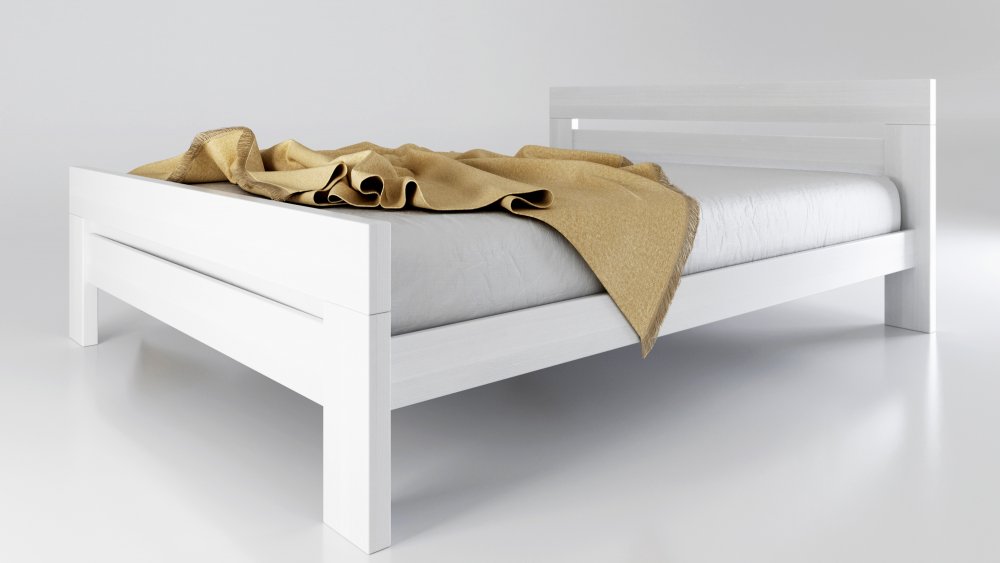 Šířka (cm)96,5Hloubka / délka (cm)208Výška (cm)84,5Hmotnost zboží30 kgMateriál konstrukcemasivní bukové dřevoPočet balíků2 ksRozměr lůžka (cm)90 × 200